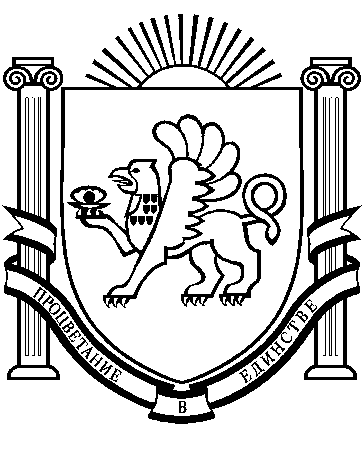 РЕСПУБЛИКА    КРЫМ                                                                                  РАЗДОЛЬНЕНСКИЙ    РАЙОН                                                                                              БОТАНИЧЕСКИЙ   СЕЛЬСКИЙ    СОВЕТ41 - е заседание 1 созыва28 июля  2016 года                           с.Ботаническое                            № 387   О внесении изменений в состав комиссии по проведению осмотра зданий, сооружений в целях оценки их технического состояния и надлежащего технического обслуживания, расположенных на территории Ботанического сельского поселения, утвержденный решением Ботанического сельского совета № 188 от  29 июля 2015 года.  В связи с кадровыми изменениями в администрации Ботанического сельского поселения, Ботанический сельский советРЕШИЛ: 1.  Внести  изменения   в состав   комиссии по проведению осмотра зданий, сооружений в целях оценки их технического состояния и надлежащего технического обслуживания, расположенных на территории Ботанического сельского поселения», утвержденный решением  Ботанического сельского совета 1 созыва № 188 от 29.07.2015 года , изложив его в прилагаемой редакции (приложение) 2.Разместить настоящее решение на информационных стендах и на официальном сайте Ботанического сельского поселения. Председатель Ботанического    сельского совета                                                         		 М.А.Власевская                                                                                    Приложение 1к решению 41 заседанияБотанического сельского совета 1 созыва от «28» июля  2016 № «____»Состав комиссии по проведению осмотра зданий, сооружений в целях оценки их технического состояния и надлежащего технического обслуживания, расположенных на территории Ботанического сельского поселенияВласевская Мила Анатольевна-Председатель комиссии, глава  администрации Ботанического сельского поселенияКоваль ОлегЯрославович -Секретарь комиссии, Инспектор по муниципальному имуществу, землеустройству и территориальному планированию администрации Ботанического сельского поселенияЧлены комиссии:Члены комиссии:Члены комиссии:-Законный собственник, уполномоченный представитель собственника здания, сооруженияОлейник Денис Сергеевич-Начальник отдела ЖКХ, транспорта, связи, благоустройства и природопользованияАдминистрации Раздольненского района(с согласия)Беляев Александр Евгеньевич-Главный специалист отдела архитектуры, градостроительства, имущественных и земельных отношений, капитального строительства Администрации Раздольненского района(с согласия)Драбанюк Павел Николаевич    -Отдел надзорной деятельности по Раздольненскому району УНД ГУ МЧС России по Республике Крым (с согласия)Скат Александр Васильевич -Раздольненский РЭС ГУП РК «Крымэнерго»(с согласия)Кацера Сергей Игоревич-Раздольненское УЭГХ ГУП РК «Крымгазсети» (с согласия)